Merci de bien vouloir insérer un X à côté du nom de votre employeur

Pour vous aider à remplir la fiche de poste, vous pouvez vous référer à la page d'information de l'Intra. 
FICHE DE POSTE
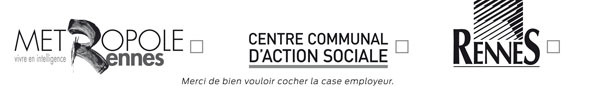 Intitulé du poste Animateur.rice Espace Ressources EmploiDate de mise à jour de la fiche de poste29/03/2018N° de référence du posteDirection générale Direction Solidarité Santé (DSS)Direction Solidarité Santé (DSS)Direction Solidarité Santé (DSS)Direction Centre Communal d’Action SocialeMissionsLe CCAS :participe à l’instruction des demandes d’aide sociale (aide légale ou facultative) en gestion directe ou par délégationtransmet ces demandes aux autorités décisionnelles selon l’objetanime une action générale de prévention et de développement socialDirection Centre Communal d’Action SocialeEffectif500ServiceDirection Insertion et Aides à la Population (DIAP)MissionsMettre en œuvre les grandes orientations politiques de la Ville en matière de cohésion sociale, de solidarité de lutte contre la précarité et d’insertion : accueil, information sur l’accès aux droits sociaux, instruction et délivrances d’aides financières à la population rennaise en précaritéaccompagnement socioprofessionnel des bénéficiaires du RSA socle rennaisaccueil, orientation, alimentation et accompagnement individuel et collectif des personnes en errance sur le territoire rennaisdonner sa place à l’usager dans nos servicesServiceDirection Insertion et Aides à la Population (DIAP)Effectif110Agent : nom, prénom et matriculepour les recrutements seulementCadre statutaireFilière
2 filières possibles, si missions le permettentCatégorieCadre d'emploiNiveau de classification du poste
(si besoin)Cadre statutaireSituation hiérarchique Fonction de son responsable hiérarchique direct (n+1) Situation hiérarchique Responsable de l’antenneSituation hiérarchique Nombre d'agents sous sa responsabilitéSituation hiérarchique 0Situation hiérarchique Nombre d'agents encadrés directement par lui (n-1) Situation hiérarchique 0Au sein de sa DirectionTous les agents de la DIAPAu sein de la Ville, du CCAS et de Rennes MétropoleAvec les élusEn externeAttributions du poste  (finalité générale du poste)Missions de l’agent Missions de l’agent % de temps consacré à chacuneMission 1Accueillir les habitants du quartier sur leurs premières démarches %ActivitésTâches Tâches Accueillir et renseigner les demandeurs d’emploiSoutenir dans les démarches administratives relatives à la recherche d’emploi et à la formationSoutenir dans les démarches administratives relatives à la recherche d’emploi et à la formationAccueillir et renseigner les demandeurs d’emploiInformer sur les lieux ressources, les formations, les prestations pôle emploi  et les actions emploi du territoireInformer sur les lieux ressources, les formations, les prestations pôle emploi  et les actions emploi du territoireAccueillir et renseigner les demandeurs d’emploiOrienter vers les professionnels (CCAS, pôle emploi, mission locale…)Orienter vers les professionnels (CCAS, pôle emploi, mission locale…)Mission 2Apporter des outils en complémentarité de l’accompagnement dans l’emploiApporter des outils en complémentarité de l’accompagnement dans l’emploiActivitésTâchesTâchesAccompagner et orienter les demandeurs d’emploiAccompagner sur les techniques de recherche d'emploi (CV, lettre de motivation, télé candidature...)Accompagner sur les techniques de recherche d'emploi (CV, lettre de motivation, télé candidature...)Accompagner et orienter les demandeurs d’emploiCo-animer des ateliers thématiques avec les partenaires (groupe emploi, ateliers CV, ateliers simulation d’entretien…)Co-animer des ateliers thématiques avec les partenaires (groupe emploi, ateliers CV, ateliers simulation d’entretien…)Accompagner et orienter les demandeurs d’emploiMettre à disposition des offres d’emploi (captées via l'ensemble des partenaires de l’ERE)Mettre à disposition des offres d’emploi (captées via l'ensemble des partenaires de l’ERE)Accompagner et orienter les demandeurs d’emploiInformer sur les dispositifs et mesures existants dans le champ de l’insertion socioprofessionnelle et sur les institutions qui les mettent en œuvre : emploi, formation, contrats aidés…Informer sur les dispositifs et mesures existants dans le champ de l’insertion socioprofessionnelle et sur les institutions qui les mettent en œuvre : emploi, formation, contrats aidés…Accompagner et orienter les demandeurs d’emploiInformer sur les dispositifs permettant de pallier aux freins d’accès à l’emploi (mobilité, garde d’enfants, apprentissage du français…), orienter les publics vers ces dispositifsInformer sur les dispositifs permettant de pallier aux freins d’accès à l’emploi (mobilité, garde d’enfants, apprentissage du français…), orienter les publics vers ces dispositifsMission 3Accompagner collectivement les demandeurs d’emploi à différentes visites :entreprises,  institutions de droit commun, lieux ressources (Exploratoire, CRIJ…), salons, forums, chantiers…%Mission 4Participer à la mise en place d’actions collectives en partenariat avec les structures du quartier (1 mois – 1 entreprise, café conseil,..)%Mission 5Favoriser la médiation employeur/candidat à la demande des demandeurs d’emploi %Mission 6Identifier les demandes des publics et leurs évolutions (veille/observatoire)%Contraintes du poste Ex : exposition au bruit, déplacements fréquents, manutentions lourdes…Compétences liées au poste Compétences liées au poste Connaissances et savoir-faire souhaitésBonne maitrise de l’outil informatique : Word, Excel, Internet, messagerie Connaissances et savoir-faire souhaitésConnaissance du secteur de l’emploi/insertion Connaissances et savoir-faire souhaitésMaitrise des techniques d’accueil, d’entretien et d’animation collectiveConnaissances et savoir-faire souhaitésCapacité rédactionnelle Connaissances et savoir-faire souhaitésSens de la rigueur de l’organisation Connaissances et savoir-faire souhaitésSens de l’équité et de l’égalité de traitement des demandes des usagers Connaissances et savoir-faire souhaitésCapacité à s’inscrire dans des projets partenariauxConnaissances et savoir-faire souhaitésCapacité à travailler en équipe Connaissances et savoir-faire souhaitésAutonomie et capacité d’initiativeConnaissances et savoir-faire souhaitésRespect de la réserve  professionnelle et discrétionAutres pré-requis pour exercer les missions ex : diplôme, expériences…Autres pré-requis pour exercer les missions ex : diplôme, expériences…Autres pré-requis pour exercer les missions ex : diplôme, expériences…Autres pré-requis pour exercer les missions ex : diplôme, expériences…Environnement du poste Environnement du poste Horaires Du lundi au vendredi : 8h30-12h30 / 13h30-17h  Temps de travail35h/par semaineLieu de travailPoste basé à RennesEléments de rémunération liés au poste 
(NBI …)Conditions particulières d'exercice des missions
ex. poste itinérant, astreintes…Déplacements possibles au sein de la Ville de RennesConditions particulières d'exercice des missions
ex. poste itinérant, astreintes…Conditions particulières d'exercice des missions
ex. poste itinérant, astreintes…Conditions particulières d'exercice des missions
ex. poste itinérant, astreintes…Moyens matériels spécifiquesDotation vestimentaireFonction correspondant 
Les fiches de tâches sont disponibles sur l'IntraCocher les missions assuréesApprovisionnements - commandeFonction correspondant 
Les fiches de tâches sont disponibles sur l'IntraCocher les missions assuréesDocumentationFonction correspondant 
Les fiches de tâches sont disponibles sur l'IntraCocher les missions assuréesRestauration / PDAFonction correspondant 
Les fiches de tâches sont disponibles sur l'IntraCocher les missions assuréesMoyens de l'administrationFonction correspondant 
Les fiches de tâches sont disponibles sur l'IntraCocher les missions assuréesInformatiqueFonction correspondant 
Les fiches de tâches sont disponibles sur l'IntraCocher les missions assuréesCoriolisFonction correspondant 
Les fiches de tâches sont disponibles sur l'IntraCocher les missions assuréesPropretéFonction correspondant 
Les fiches de tâches sont disponibles sur l'IntraCocher les missions assuréesCongésFonction correspondant 
Les fiches de tâches sont disponibles sur l'IntraCocher les missions assuréesFormationMissions de sécurité au travailCocher les missions assuréesAssistant de préventionMissions de sécurité au travailCocher les missions assuréesCoordonnateur de site / responsable d'établissementMissions de sécurité au travailCocher les missions assuréesChargé d'évacuationPrincipaux interlocuteurs de l'agent 
Correspondant formationPrincipaux interlocuteurs de l'agent 
Correspondant congésPrincipaux interlocuteurs de l'agent 
Correspondant restauration / PDAPrincipaux interlocuteurs de l'agent 
Correspondant de service (service paie situations administratives)Principaux interlocuteurs de l'agent 
Correspondant informatiquePrincipaux interlocuteurs de l'agent 
Assistant de préventionPrincipaux interlocuteurs de l'agent 
Chargé(e) de ressources humainesValidation du chef de serviceNom :Date : Validation du chargé RHNom : Date :